Supplementary MaterialContrasting symbiotic patterns in two sister lineages of trimembered lichens of the genus Peltigera.Carlos José Pardo-De la Hoz*, Nicolas Magain, François Lutzoni, Trevor Goward, Silvia Restrepo, Jolanta Miadlikowska * Correspondence: Carlos José Pardo-De la HozSupplementary Data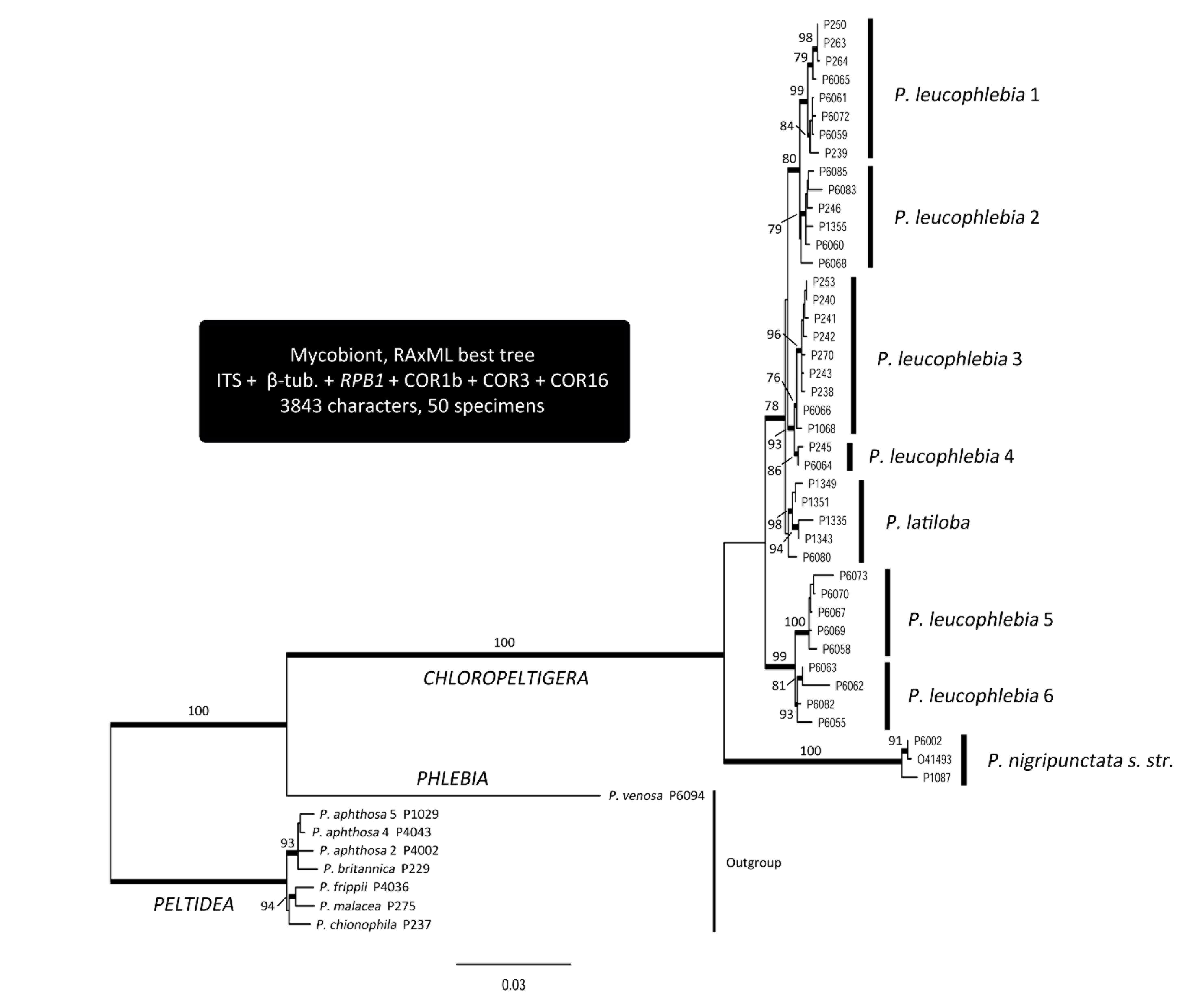 Supplementary Figure S1. Maximum likelihood phylogeny based on the six-locus combined mycobiont dataset including 42 specimens from Peltigera, section Chloropeltigera. Representatives of sections Phlebia and Peltidea were used as an outgroup (Magain et al. 2017a). Numbers above branches are bootstrap values, and thick branches represent nodes with bootstrap values  70%.Supplementary Table S1. Taxon sampling with associated voucher information or published source; including mycobiont (Peltigera), cyanobiont (Nostoc), and phycobiont (Coccomyxa) GenBank accession numbers for each specimen used in this study. When applicable, the cyanobiont rbcLX phylogroup (roman numbering) and/or haplotype (number preceded by HT) is specified. CHL: Chloropeltigera; PHL: Phlebia; PLT: Peltidea; ALA: Alaska; ALB: Alberta; ARC: Arctic; CE: Central Europe; ENA: Eastern North America; MWNA: Mid-Western North America; NE: Northern Europe; PNW: Pacific Northwest; RUS: Russia; SEA: South East Asia; N/A: not applicable; * sequence generated as part of Miadlikowska et al., (unpublished); - no sequence available.DNA id.SpeciesSectionVoucherRegionITSβ-tubulinRPB1COR1bCOR3COR16No. of locirbcLX (Nostoc)ITS (Coccomyxa)Nostoc phylogroup or haplotypeNostoc phylogroup or haplotypeCoccomyxa speciesCoccomyxa speciesCoccomyxa speciesApotheciaP1335P. latilobaCHLCanada, Nunavik, ULFARCMH734671MH756828MH756776-MH756981-4MH757036-XVIII----N/AP1343P. latilobaCHLCanada, Nunavik, ULF 594931ARCMH734633MH756830MH756760-MH756989-4MH757035-XVIII----N/AP1349P. latilobaCHLCanada, Nunavik, ULF 594777ARCMH734632MH756829MH756761-MH756982-4MH757034MH753191XVIIIC. solorinaeC. solorinaeC. solorinaeC. solorinaeAbsentP1351P. latilobaCHLCanada, Nunavik, ULF 594943ARCMH734631MH756827MH756775-MH756978-4-------AbsentP6080P. latilobaCHLCanada, Nunavut, C. Bjork s.n., DUKEARCMH734668MH756856-MH756888MH756990MH7569235MH757008MH753198VIC. solorinaeC. solorinaeC. solorinaeC. solorinaeAbsentP6081P. latilobaCHLU.S., Alaska, P. Nelson s.n.ALAMH734669MH756871----2MH757033MH753201XXVC. solorinaeC. solorinaeC. solorinaeC. solorinaeAbsentP702P. leucophlebia 1CHLU.S., Alaska, P. Nelson s.n., DUKEALAMH734645MH756834--MH756991-3-MH753230-C. solorinaeC. solorinaeC. solorinaeC. solorinaeAbsentP1036P. leucophlebia 1CHLU.S., Vermont, NYBG 1217957ENA MH734647MH756846MH756755-MH756977-4-MH753190-C. solorinaeC. solorinaeC. solorinaeC. solorinaeAbsentP250P. leucophlebia 1CHLCanada, British Columbia, T. Goward s.n., UBC 11-040PNWMH734679-MH756765-MH756942-3MH757031MH733944XXXaC. subellipsoideaC. subellipsoideaC. subellipsoideaC. subellipsoideaPresentP263P. leucophlebia 1CHLCanada, British Columbia, T. Goward 10-064, UBC 11-053PNWMH734680-MH756772-MH756943-3-------PresentP264P. leucophlebia 1CHLCanada, British Columbia, T. Goward 09-107, UBC 11-054PNWMH734681-MH756758-MH756936-3MH757027MH753180VIC. subellipsoideaC. subellipsoideaC. subellipsoideaC. subellipsoideaPresentP254P. leucophlebia 1CHLCanada, British Columbia, T. Goward 09-435, UBC 11-044PNWMH734682---MH756937-2MH757028-H466----PresentP251P. leucophlebia 1CHLCanada, British Columbia, T. Goward 09 s.n., UBC 11-041PNWMH734683---MH756938-2-------PresentP283P. leucophlebia 1CHLCanada, British Columbia, UBC 11-082PNWMH734684---MH756939-2MH757020-V----AbsentP257P. leucophlebia 1CHLCanada, British Columbia, T. Goward 09-292, UBC 11-047PNWMH734685-MH756773-MH756940-3-------AbsentP1371aP. leucophlebia 1.CHLRussia, Murmansk, DUKENEMH734686MH756816--MH756941-3-------AbsentP6061P. leucophlebia 1CHLU.S., Alaska, Spickerman, McCune, Nelson, Tonsberg & Walton s.n., DUKE ALAMH734687MH756863MH756780MH756891MH756949MH7569096MH757038MH753192XLIIC. solorinaeC. solorinaeC. solorinaeC. solorinaeAbsentP6072P. leucophlebia 1CHLRussia, Khabarovsk, J. Miadlikowska s.n., DUKESEAMH734688MH756852MH756788MH756895MH756987MH7569016MH753207C. solorinaeC. solorinaeC. solorinaeC. solorinaeAbsentP1371bP. leucophlebia 1.CHLRussia, Murmansk, DUKENEMH734689MH756817--MH756988-3-------AbsentP6059P. leucophlebia 1CHLU.S., Alaska, Spickerman, McCune, Nelson, Tonsberg & Walton 174, DUKEALAMH734690MH756851MH756797MH756890MH756993MH7569036MH757013MH753170XVIIIC. subellipsoideaC. subellipsoideaC. subellipsoideaC. subellipsoideaAbsentP262P. leucophlebia 1CHLCanada, British Columbia, T. Goward 09-634, UBC 11052PNWMH734691---MH756992-2-------PresentP239P. leucophlebia 1CHLCanada, British Columbia, T. Goward 07-079, UBC 11-025PNWMH734692MH756847MH756771-MH756984-4MH757042-VI----AbsentP259P. leucophlebia 1CHLCanada, British columbia, T. Goward 09-633, UBC 11-049PNWMH734693-MH756767-MH756985-3-------PresentP6050P. leucophlebia 1CHLAustria, Styria, J. Miadlikowska & Hafellner s.n., DUKE 38906CEMH734694---MH756986-2MH757004MH753229VIC. solorinaeC. solorinaeC. solorinaeC. solorinaeAbsentP6065P. leucophlebia 1CHLIceland, Arnessysla, J. Miadlikowska & F. Lutzoni s.n., DUKEARCMH734695MH756812MH756783MH756889MH756944MH7569006MH757054MH753164XVIC. subellipsoideaC. subellipsoideaC. subellipsoideaC. subellipsoideaAbsentP6076P. leucophlebia 1CHLCanada, British Columbia, T. Goward 14-001, DUKEPNWMH734696--MH756899MH756947-3MH757045MH753159VIC. subellipsoideaC. subellipsoideaC. subellipsoideaC. subellipsoideaAbsentP6091P. leucophlebia 1CHLCanada, Alberta, J. Miadlikowska s.n., DUKEALBMH734697MH756864---MH7569023MH757016MH753208XXXIIIaC. solorinaeC. solorinaeC. solorinaeC. solorinaePresentP6075P. leucophlebia 1.CHLU.S., Wyoming, J. Hollinger 2593, DUKEMWNAMH734698--MH756898MH756948-3MH757029MH753167XXXaC. subellipsoideaC. subellipsoideaC. subellipsoideaC. subellipsoideaAbsentP1118P. leucophlebia 2CHLU.S., South Dakota, DUKEMWNAMH734627MH756818--MH756945-3MH757025MH753225VIC. solorinaeC. solorinaeC. solorinaeC. solorinaePresentP1119P. leucophlebia 2CHLU.S., South Dakota, DUKEMWNAMH734628---MH756946-2-------PresentP1355P. leucophlebia 2CHLFinland, Sysma, H 26615NEMH734629MH756815MH756768-MH756994-4-------PresentP1120P. leucophlebia 2CHLCanada, Alberta, DUKEALBMH734630MH756819--MH756995-3-------AbsentP246P. leucophlebia 2CHLCanada, British Columbia, T. Goward 07-193, UBC 11-032PNWMH734634MH756831MH756769-MH756950-4-------AbsentP288P. leucophlebia 2CHLCanada, British Columbia, Talbot 002-23,UBC 11-089PNWMH734639MH756824--MH756958-3MH757056MH753182VIC. subellipsoideaC. subellipsoideaC. subellipsoideaC. subellipsoideaPresentP289P. leucophlebia 2CHLCanada, British Columbia, T. Goward 09-115, UBC 11-090PNWMH734638MH756822--MH756959-3-MH753177-C. subellipsoideaC. subellipsoideaC. subellipsoideaC. subellipsoideaPresentP710P. leucophlebia 2CHLU.S., Alaska, P. Nelson s.n., DUKEALAMH734640MH756825--MH756956-3-------AbsentP711P. leucophlebia 2CHLU.S., Alaska, P. Nelson s.n., DUKEALAMH734636MH756820--MH756957-3-MH753181-C. subellipsoideaC. subellipsoideaC. subellipsoideaC. subellipsoideaPresentP716P. leucophlebia 2CHLU.S., Alaska, P. Nelson s.n., DUKE 7808ALAMH734635MH756832--MH756954-3-MH753178-C. subellipsoideaC. subellipsoideaC. subellipsoideaC. subellipsoideaAbsentP286P. leucophlebia 2CHLCanada, British columbia, T. Goward 09-097, UBC 11-087PNWMH734637MH756821--MH756955-3MH757049MH753172VIC. subellipsoideaC. subellipsoideaC. subellipsoideaC. subellipsoideaPresentP762P. leucophlebia 2CHLCanada, British Columbia, H 68797PNWMH734642MH756873--MH756953-3-------AbsentP287P. leucophlebia 2CHLCanada, British Columbia, T. Goward 10-093, UBC 11-088PNWMH734643MH756826--MH756952-3MH757044MH753186VIC. subellipsoideaC. subellipsoideaC. subellipsoideaC. subellipsoideaAbsentP704P. leucophlebia 2CHLU.S., Alaska, P. Nelson s.n., DUKEALAMH734644MH756869--MH756951-3-------N/AP705P. leucophlebia 2CHLU.S., Alaska, P. Nelson s.n., DUKEALAMH734646MH756833MH7567775-MH756976-4MH757055MH753232XVIIIC. solorinaeC. solorinaeC. solorinaeC. solorinaeAbsentP6068P. leucophlebia 2CHLChina, B. GoffinetSEAMH734658MH756861MH756785MH756894MH756961MH7569246-MH753210-C. solorinaeC. solorinaeC. solorinaeC. solorinaeAbsentP6086P. leucophlebia 2CHLCanada, British Columbia, T. Goward 15-029, DUKEPNWMH734659----MH7569212-MH753206-C. solorinaeC. solorinaeC. solorinaeC. solorinaePresentP6085P. leucophlebia 2CHLCanada, Alberta, J. Miadlikowska s.n., DUKEALBMH734660MH756858MH778710--MH7569084MH757048MH753199XXXIIIaC. solorinaeC. solorinaeC. solorinaeC. solorinaePresentP6087P. leucophlebia 2CHLCanada, British Columbia, T. Goward 15xxx029, DUKEPNWMH734661-MH778711--MH7569143-MH753212-C. solorinaeC. solorinaeC. solorinaeC. solorinaePresentP6060P. leucophlebia 2CHLU.S., Alaska, Spickerman, McCune, Nelson, Tonsberg & Walton s.n., DUKEALAMH734662MH756853MH756798MH756896MH756983MH7569046-MH753226-C. solorinaeC. solorinaeC. solorinaeC. solorinaePresentP6083P. leucophlebia 2CHLCanada, Alberta, J. Miadlikowska s.n., DUKEALBMH734663MH756857MH756791MH756893MH756960MH7569056MH757010MH753165VIC. subellipsoideaC. subellipsoideaC. subellipsoideaC. subellipsoideaAbsentP6079P. leucophlebia 2CHLCanada, British Columbia, T. Goward 15-030 DUKEPNWMH734664-----1MH757037 MH753169XXXaC. subellipsoideaC. subellipsoideaC. subellipsoideaC. subellipsoideaAbsentP6078P. leucophlebia 2CHLCanada, Alberta, T. Goward 12-278, DUKEPNWMH734665----MH7569252MH757015MH753197XXXIIIaC. solorinaeC. solorinaeC. solorinaeC. solorinaeAbsentP6090P. leucophlebia 2CHLCanada, Ontario, T. McMullin 8924, DUKEENAMH734666MH756859----2MH757019MH753155VC. subellipsoideaC. subellipsoideaC. subellipsoideaC. subellipsoideaAbsentP6092P. leucophlebia 2CHLCanada, Quebec, J. Miadlikowska s.n., DUKEENAMH734670MH756860MH756802MH756892--4MH757017MH753196XXXaC. solorinaeC. solorinaeC. solorinaeC. solorinaeAbsentP243P. leucophlebia 3CHLCanada, British Columbia, T. Goward s.n., UBC 11-029PNWMH734648MH756840MH756793-MH756974-4-------N/AP1068P. leucophlebia 3CHLU.S., Wyoming, MIN 899752MWNAMH734649MH756838MH756757-MH756964-4-------PresentP241P. leucophlebia 3CHLCanada, British Columbia, T. Goward 09-113, UBC 11-027PNWMH734650MH756842MH756763-MH756971-4MH757030MH753156XXXaC. subellipsoideaC. subellipsoideaC. subellipsoideaC. subellipsoideaPresentP253P. leucophlebia 3CHLCanada, British Columbia, T. Goward 06-1530b, UBC 11-043PNWMH734651MH756843MH756766-MH756970-4MH757043MH753179VIC. subellipsoideaC. subellipsoideaC. subellipsoideaC. subellipsoideaPresentP240P. leucophlebia 3CHLCanada, British Columbia, T. Goward 06-1529a, UBC 11-026PNWMH734652MH756841MH756764-MH756972-4MH757046MH753176VIC. subellipsoideaC. subellipsoideaC. subellipsoideaC. subellipsoideaAbsentP242P. leucophlebia 3CHLCanada, British Columbia, T. Goward 09-118, UBC 11-028PNWMH734654MH756844MH756770-MH756975-4-------PresentP270P. leucophlebia 3CHLCanada, British Columbia, T. Goward 09-130, UBC 11-062PNWMH734655MH756845MH756759-MH756969-4MH757024-VI----PresentP238P. leucophlebia 3CHLCanada, British Columbia, T. Goward 09-125, UBC 11-024PNWMH734656MH756839MH756762-MH756973-4MH757023MH753175VIC. subellipsoideaC. subellipsoideaC. subellipsoideaC. subellipsoideaPresentP6056P. leucophlebia 3CHLU.S., California, James R. Shevock 25900, NYBGPNWMH734657-----1-MH753158-C. subellipsoideaC. subellipsoideaC. subellipsoideaC. subellipsoideaAbsentP6066P. leucophlebia 3CHLU.S., Colorado, DUKEMWNAMH734667MH756872MH756784-MH756965MH7569115MH757009MH753153; MH753152VIC. subellipsoideaC. subellipsoideaC. subellipsoideaC. subellipsoideaPresentP1082P. leucophlebia 3CHLU.S., New Mexico, DUKE 2465MWNAMH734653-MH756794-MH756967-3MH757052MH753184VC. subellipsoideaC. subellipsoideaC. subellipsoideaC. subellipsoideaAbsentP258P. leucophlebia 4CHLCanada, British Columbia, T. Goward 07-052, UBC 11-048PNWMH734672MH756835--MH756968-3MH757032MH753163XXXaC. subellipsoideaC. subellipsoideaC. subellipsoideaC. subellipsoideaPresentP1071P. leucophlebia 4CHLU.S., Wyoming, MIN 898865MWNAMH734673-MH756756-MH756966-3-------AbsentP245P. leucophlebia 4CHLCanada, British Columbia, T. Goward 07-054, UBC 11-031PNWMH734674MH756836MH756774-MH756962-4-MH753231-C. solorinaeC. solorinaeC. solorinaeC. solorinaePresentP267P. leucophlebia 4CHLCanada, British Columbia, T. Goward 09-631, UBC 11-059PNWMH734675MH756837--MH756963-3MH757026MH753183VIC. subellipsoideaC. subellipsoideaC. subellipsoideaC. subellipsoideaAbsentP6074P. leucophlebia 4CHLU.S., Wyoming, R. Harms 1419, DUKE 313518MWNAMH734676-----1MH757011MH753168VIC. subellipsoideaC. subellipsoideaC. subellipsoideaC. subellipsoideaAbsentP6077P. leucophlebia 4CHLCanada, British Columbia, T. Goward 15-029, DUKEPNWMH734677MH756855---MH7569063MH757041MH753166VIC. subellipsoideaC. subellipsoideaC. subellipsoideaC. subellipsoideaAbsentP6064P. leucophlebia 4CHLIceland, Langisjór, Starri Heidmarsson 1983, DUKEARCMH734678MH756854MH756782-MH756979MH7569105MH757040MH753205VIC. solorinaeC. solorinaeC. solorinaeC. solorinaeAbsentP1354P. leucophlebia 6CHLSwitzerland, Kanton Glarus, H 23801CEMH734699MH756813MH756778---3-------PresentP1353P. leucophlebia 6CHLFrance, Languedoc-Rousillon, DUKECEMH734700MH756814--MH756980-3-------AbsentP6052P. leucophlebia 6CHLAustria, Styria, J. Miadlikowska & Hafellner s.n., DUKE 38929CEMH734701-----1MH757007MH753227VIC. solorinaeC. solorinaeC. solorinaeC. solorinaeAbsentP6055P. leucophlebia 6CHLAustria, Styria, J. Miadlikowska & HafellnerCEMH734702MH756849--MH756928MH7569224-MH753228-C. solorinaeC. solorinaeC. solorinaeC. solorinaeAbsentP1056P. leucophlebia 6CHLU.S., Michigan, MIN 882969ENAMH734703-MH756753---2-------AbsentP1057P. leucophlebia 6CHLU.S., Michigan, MIN 882779ENAMH734704-MH756754---2-------PresentP6062P. leucophlebia 6CHLIceland, Arnessysla, J. Miadlikowska & F. Lutzoni s.n., DUKEARCMH734705MH756850MH756781MH756897MH756933MH7569126MH757039MH753193VIC. solorinaeC. solorinaeC. solorinaeC. solorinaeAbsentP6063P. leucophlebia 6CHLIceland, Arnessysla, J. Miadlikowska & F. Lutzoni s.n., DUKEARCMH734706MH756870MH756799MH756881MH756932MH7569156MH757005MH753194XLIC. solorinaeC. solorinaeC. solorinaeC. solorinaePresentP6088P. leucophlebia 6CHLCanada, Nova Scotia, T. McMullin 7989, DUKEENAMH734707-MH756801--MH7569073MH757006MH753200H125C. solorinaeC. solorinaeC. solorinaeC. solorinaeAbsentP6082P. leucophlebia 6CHLCanada, Alberta, J. Miadlikowska s.n., DUKEALBMH734708MH756868MH756790-MH756998MH7569185MH757018MH753203XXXIIIaC. solorinaeC. solorinaeC. solorinaeC. solorinaeAbsentP6084P. leucophlebia 6CHLCanada, Alberta, J. Miadlikowska s.n., DUKEALBMH734726-MH756792MH756882--3-------AbsentO41493P. nigripunctata s. str.CHLSouth Korea, HUR 041493SEAMH734716MH756810MH756779-MH756927MH7569265-MH753154; MH753151-C. solorinaeC. solorinaeC. solorinaeC. solorinaeAbsentP1087P. nigripunctata s. str.CHLChina, SW Sichuan, H 47470SEAMH734717-MH756795---2-------PresentP6002P. nigripunctata s. str.CHLJapan, Hokkaido, T. Tonsberg TT 23216, CONNSEAMH734715-------MH753213-C. solorinaeC. solorinaeC. solorinaeC. solorinaeAbsentP1133P. leucophlebia 5CHLU.S., Alaska, DUKEALAMH734709MH756848--MH756996-3-------AbsentP290P. leucophlebia 5CHLCanada, British Columbia, T. Goward 09-108, UBC 11-091PNWMH734641MH756823--MH756997-3MH757050-VI----AbsentP6058P. leucophlebia 5CHLU.S., Alaska, J K Walton 18638, DUKEALAMH734710MH756865MH756796MH756886MH756929MH7569196MH757021MH753171VC. subellipsoideaC. subellipsoideaC. subellipsoideaC. subellipsoideaPresentP6067P. leucophlebia 5CHLChina, B. GoffinetSEAMH734711MH756862MH756800MH756883MH756934MH7569176-MH753209-C. solorinaeC. solorinaeC. solorinaeC. solorinaeAbsentP6069P. leucophlebia 5CHLRussia, Khabarovsk, J. Miadlikowska s.n., DUKESEAMH734714MH756811MH756786MH756887MH756931MH7569136-MH753211-C. solorinaeC. solorinaeC. solorinaeC. solorinaePresentP6070P. leucophlebia 5CHLRussia, Khabarovsk, J. Miadlikowska s.n., DUKESEAMH734712MH756866MH756787MH756885MH756930MH7569206 MH757022MH753195VC. solorinaeC. solorinaeC. solorinaeC. solorinaeAbsentP6073P. leucophlebia 5CHLRussia, Khabarovsk, J. Miadlikowska s.n., DUKESEAMH734713MH756867MH756789MH756884MH756935MH7569166MH757014MH753202H144C. solorinaeC. solorinaeC. solorinaeC. solorinaeAbsentP1330P. aphthosa 1PLTCanada, Québec, Nunavik, L. Couillard s.n., QFA-0594935ENA------0MH757051MH753221VC. solorinaeC. solorinaeC. solorinaeN/AN/AP1332P. aphthosa 1PLTCanada, Québec, Nunavik, J. Gagnon s.n., QFA-0595018ENA------0MH757057MH753150VIC. solorinaeC. solorinaeC. solorinaeAbsentAbsentP1312P. aphthosa 2PLTU.S., Alaska, Nome, J. Miadlikowska et al. s.n., 06. 2008, DUKEALA------0MH757073*MH753218IVC. solorinaeC. solorinaeC. solorinaeAbsentAbsentP1309P. aphthosa 2PLTU.S., Alaska, Nome, J. Miadlikowska et al. s.n., 06. 2008, DUKEALA------0MH757012MH753217VIC. solorinaeC. solorinaeC. solorinaeAbsentAbsentP776P. aphthosa 3PLTRussia, Kamchatka, D. E. Himelbrant s.n., 03.08.2009, HRUS------0MH757070*MH753223IVC. solorinaeC. solorinaeC. solorinaePresentPresentP4025P. aphthosa 3PLTCanada, Québec, R. Darnajoux, 06.2013, Bms4-39, DUKEENA------0MH757084*MH753187IVC. subellipsoideaC. subellipsoideaC. subellipsoideaAbsentAbsentP4043P. aphthosa 4PLTU.S., Alaska, K. Spickerman s.n., 08.01.2013, DUKEALAMH734723MH756806-MH756878--0MH757066*-IV--AbsentP790P. aphthosa 4PLTNorway, N. Magain s.n., 2011, LGNE------0MH757071*MH753216IVC. solorinaeC. solorinaeC. solorinaeAbsentAbsentP1184P. aphthosa 4PLTFinland, B. Krzewicka 2512, UPS L-153684NE------0MH757072*MH753224IVC. solorinaeC. solorinaeC. solorinaeAbsentAbsentP774P. aphthosa 5PLTRussia, Krasnoyarskiy kray, V. Pervunin s.n., 07. 2000, HRUS------0MH757062*-IV----PresentP1172P. aphthosa 5PLTU.S., Minnesota, C. Wetmore 92428, MINENA------0MH757063*-IV----AbsentP4048P. aphthosa 5PLTCanada, Ontario, R. Troy McMullin 8928, DUKEENA------0MH757064*MH753215IVC. solorinaeC. solorinaeC. solorinaeAbsentAbsentP725P. aphthosa 5PLTCanada, Québec W6C1, J. Miadlikowska et al. s.n., DUKEENA------0MH757065*-IV--AbsentP4049P. aphthosa 5PLTCanada, Ontario, R. Troy McMullin 8920, DUKEENA------0MH757067*MH753222IVC. solorinaeC. solorinaeC. solorinaeAbsentAbsentP1189P. aphthosa 5PLTSweden, I. Karlsson s.n., 10.23.2011, UPS L-552785NE------0MH757068*MH753220IVC. solorinaeC. solorinaeC. solorinaeAbsentAbsentP709P. aphthosa 5PLTU.S., Alaska, J. Miadlikowska and F. Lutzoni s.n., 08.09.2011, DUKEALA------0MH757069*MH753189IVC. solorinaeC. solorinaeC. solorinaeAbsentAbsentP726P. aphthosa 5PLTCanada, Québec W50C3, J. Miadlikowska et al. s.n., DUKEENA------0MH757077*MH753162IVC. subellipsoideaC. subellipsoideaC. subellipsoideaAbsentAbsentP708P. aphthosa 5PLTU.S., Alaska, J. Miadlikowska and F. Lutzoni s.n., 08.09.2011, DUKEALA------0MH757081*MH753188IVC. solorinaeC. solorinaeC. solorinaeAbsentAbsentP1114P. aphthosa 5PLTCanada, Alberta, J. Hollinger 3870, UBCALB------0MH757047MH753219VIC. solorinaeC. solorinaeC. solorinaeAbsentAbsentP1324P. britannica 1PLTCanada, British Columbia, J. Lendemer 22342, NYBG 01221288PNW------0MH757060*MH753160IVC. subellipsoideaC. subellipsoideaC. subellipsoideaPresentPresentP1066P. britannica 2PLTU.S., Wyoming, C. Wetmore 96597, MINMWNA------0MH757053*MH753185VIC. subellipsoideaC. subellipsoideaC. subellipsoideaPresentPresentP237P. chionophilaPLTCanada, British ColombiaC, T. Goward 06-1255, UBCPNWMH734719MH756803-MH756874MH756999-0MH757058*MH733943IVC. subellipsoideaC. subellipsoideaC. subellipsoideaAbsentAbsentP4039P. chionophilaPLTCanada, British Columbia, Björk 19447, UBCPNW------0MH757059*MH753161IVC. subellipsoideaC. subellipsoideaC. subellipsoideaN/AN/AP252P. chionophilaPLTCanada, British Columbia, T. Goward 06-1375, UBCPNW------0MH757061*-IV----AbsentP1142P. chionophilaPLTCanada, BC, T. Goward 02-414, UBCPNW------0MH757074*MH753157IVC. subellipsoideaC. subellipsoideaC. subellipsoideaPresentPresentP1140P. chionophilaPLTCanada, BC, T. Goward 02-398, UBCPNW------0MH757075*MH753174IVC. subellipsoideaC. subellipsoideaC. subellipsoideaAbsentAbsentP4041P. chionophilaPLTCanada, BC, T. Goward 95-15, UBCPNW------0MH757078*-IV--AbsentP1174P. frippiiPLTNorway, Finmark, O. Vitikainen 8323, HNE------0MH757079*-IV--AbsentP4036P. frippiiPLTCanada, Nunavut, C. Björk 27565, UBCARCMH734720MH756807-MH756875--0MH757080*-IV--N/AP4037P. frippiiPLTCanada, Nunavut, C. Björk 27420, UBCARC------0MH757082*-IV--N/AP1180P. malacea 1PLTRussia, Sakha Republic, T. Ahti 61978, HRUS------0MH757083*-III--AbsentP1129P. malacea 5PLTCanada, Alberta, J. Hollinger 3830, UBCALB------0MH757076*MH753214IV--AbsentP6094P. venosaPHLU.S., Utah, C.Truong 4008, DUKEMWNAMH734718-----0MH757003MH753204XLIVC. solorinaeC. solorinaeC. solorinaeN/AN/A